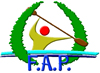 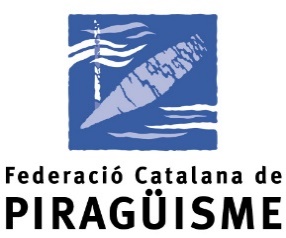 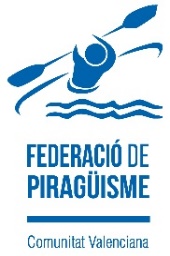 ANEXOHOJA DE INSCRIPCIÓNEMBARCACIONES INDIVIDUALESEMBARCACIONES DOBLESEMBARCACIONES CUADRUPLESCOMPETICIÓN:COMPETICIÓN:COMPETICIÓN:COMPETICIÓN DE VELOCIDAD 500 M. DE LA IV LIGA ESTE DE AGUAS TRANQUILASCOMPETICIÓN DE VELOCIDAD 500 M. DE LA IV LIGA ESTE DE AGUAS TRANQUILASCOMPETICIÓN DE VELOCIDAD 500 M. DE LA IV LIGA ESTE DE AGUAS TRANQUILASLUGAR Y FECHA:LUGAR Y FECHA:LUGAR Y FECHA:CASTELLDEFELS, 26 de mayo de 2018CASTELLDEFELS, 26 de mayo de 2018CASTELLDEFELS, 26 de mayo de 2018CLUB:CLUB:CLUB:C.I.F.:C.I.F.:C.I.F.:DOMICILIO: DOMICILIO: DOMICILIO: POBLACIÓN:POBLACIÓN:CÓDIGO POSTAL: FEDERACIÓN:FEDERACIÓN:FEDERACIÓN:JEFE DE EQUIPO:JEFE DE EQUIPO:TELÉFONO DE CONTACTO:COLOR DE LA CAMISETA:CORREO ELECTRÓNICO:CORREO ELECTRÓNICO:Firmado:N.I.F.:DNINOMBRE Y APELLIDOSSexoCategoríaTipoEmbarcaciónFechaNacimientoDNINOMBRE Y APELLIDOSSexoCategoríaTipoEmbarcaciónFechaNacimientoDNINOMBRE Y APELLIDOSSexoCategoríaTipoEmbarcaciónFechaNacimientoK4K4K4K4K4K4K4K4K4K4K4K4K4K4K4K4K4K4K4K4K4K4K4K4K4K4K4K4K4K4K4K4K4K4K4K4K4K4K4K4